IE LA SALLE DE CAMPOAMORGUÍA-TALLERGESTIÓN ACADÉMICA PEDAGÓGICAN.º 8    PERÍODO: 02   AÑO: 2020Grado: 10   ÁREA: Matemáticas.  Asignatura: Matemáticas. Áreas Transversales: Tecnología, Lengua Castellana, Física Elabora: Denys Palacios PTIEMPO: 3 Periodos de clase COMPETENCIA: Comprueba si una expresión trigonométrica es o no identidad con base a los algoritmos algebraicos y a las identidades fundamentales.PROPÓSITO: Aplicar las razones trigonométricas en la solución de diversas situaciones que implican su uso.TEMA: Identidades para la suma y diferencia de ángulos.DEFINICIÓN: Una identidad es una igualdad entre dos expresiones que contienen una o más variables, y que es válida para todo valor de la variable en que las expresiones estén definidas.En ocasiones resulta conveniente calcular razones trigonométricas de ángulos que son la suma o diferencia de ángulos conocidos, a continuación, presentaremos tales identidades.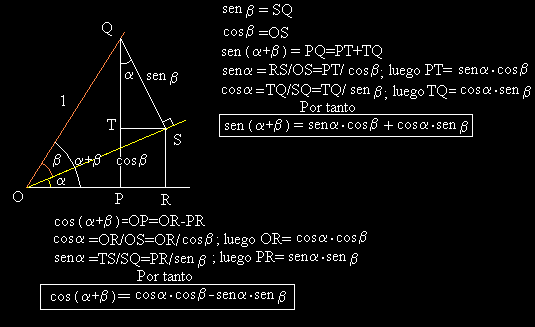 IDENTIDADES PARA LA SUMAIDENTIDADES PARA LA DIFERENCIAIDENTIDADES PARA EL ANGULO DOBLE                                    Supongamos que Ejemplos.Probar que Demostración: Probar que    Demostración:Demostrar la siguiente identidad  Demostración:ComoReemplazando 2 en 1 se obtiene:  Demostrar la siguiente identidad    Demostración:                               suma   de fracciones     reducción de términos semejantes     identidad y simplificaciónComo Por tanto     Demostrar que        Se puede expresar            Demostrar la identidadDemostración Demostrar la identidadDemostración                    Probar que Se puede expresar comoEn los siguientes enlaces encontrarás más información sobre el tema de estudio.https://matematicasiesoja.files.wordpress.com/2013/10/identidades.pdfhttps://www.universoformulas.com/matematicas/trigonometria/razones-trigonometricas-angulo-triple/https://www.youtube.com/watch?v=i9df_5Dkd9shttp://matematicaabelortega.blogspot.com/2014/08/tangente-y-cotangente-de-un-angulo-doble.html Practica. Demostrar cada una de las siguientes identidades. tener en cuenta que 